VORLAGE FÜR DAS BESTELLFORMULAR FÜR RÜCKSENDUNGEN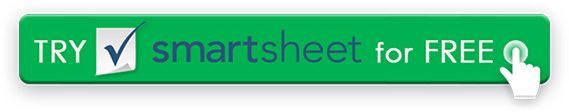 RÜCKGABERECHTVielen Dank für Ihr Geschäft. Nicht zufrieden mit Ihrem Kauf? Wir sind hier, um Ihnen zu helfen. Im Folgenden finden Sie die Allgemeinen Geschäftsbedingungen, die unsere Rückgaberichtlinie darstellen.Firmenname123 HauptstraßeHamilton, OH 44416(321) 456-7890E-Mail-AdresseWebadresseSCHRITT 1SCHRITT 1SCHRITT 1KAUF- UND KÄUFERINFORMATIONEN ANGEBENKAUF- UND KÄUFERINFORMATIONEN ANGEBENKAUF- UND KÄUFERINFORMATIONEN ANGEBENNAMEBESTELL-NR.  falls bekanntNAME DES BUSSES falls zutreffendSTRAßE UND HAUSNUMMERBESTELLDATUM   falls bekanntORT / BUNDESLAND / PLZE-MAILLIEFERTERMIN   falls bekanntTELEFONSCHRITT 2SCHRITT 2SCHRITT 2SCHRITT 2ARTIKEL UND GRUND ZURÜCKSENDENARTIKEL UND GRUND ZURÜCKSENDENARTIKEL UND GRUND ZURÜCKSENDENARTIKEL UND GRUND ZURÜCKSENDENARTIKEL-NR.GRUND FÜR DIE RÜCKGABEQTYPREISSCHRITT 3ZUSÄTZLICHE KOMMENTARE  OPTIONALSCHRITT 4RÜCKSENDEFORMULAR MIT WARE IN GUT VERSCHLOSSENEM KARTON BEILEGEN.  MAIL AN ADRESSE, UNTEN. FirmennameATTN: Rücksendungen123 HauptstraßeHamilton, OH 44416DATUM DER AKTUALISIERUNGVERSIONS-NR.0.0.0ERTRAGRücksendungen müssen innerhalb von 00 Tagen ab dem Datum, an dem Sie Ihren Kauf erhalten haben, eingeleitet werden. Die Artikel müssen sich in ihrem ursprünglichen Zustand und Zustand und in der Originalverpackung befinden. Fügen Sie eine Rechnung, einen Lieferschein oder einen Kaufbeleg bei.  Bitte erlauben Sie 00-00 Werktage für die Bearbeitung von zurückgegebenen Artikeln. ZURÜCKZAHLUNGENKunden werden nach Erhalt des zurückgegebenen Artikels per E-Mail benachrichtigt. Eine zusätzliche E-Mail wird innerhalb von 00 Werktagen nach Erhalt über den Status der Rücksendung gesendet.Es kann bis zu 00 Tage dauern, bis eine Rückerstattung auf das für den Kauf verwendete Konto gebucht wird. Eine Wiedereinlagerungsgebühr in Höhe von 00,00 USD kann von Ihrem gesamten erstatteten Betrag abgezogen werden. VERSAND- UND BEARBEITUNGSKOSTENDie Versandkosten für den ursprünglichen Kauf sind nicht erstattungsfähig. Die Versandkosten für zurückgegebene Artikel liegen in der Verantwortung des Kunden und sind nicht erstattungsfähig. AUSWECHSELUNGENWir bieten derzeit keinen Umtausch an.   –oder–Der Umtausch kann für Artikel zum gleichen Preis abgewickelt werden. Es können zusätzliche Gebühren anfallen.  ZUSATZINFORMATIONIhr FirmennameAttn: RÜCKSENDUNGEN123 StraßennameStadt, ST 12345-7890Telefon: 333-333-3333 X333 |   E-Mail: returns@yourwebaddress.comVERZICHTSERKLÄRUNGAlle Artikel, Vorlagen oder Informationen, die von Smartsheet auf der Website bereitgestellt werden, dienen nur als Referenz. Obwohl wir uns bemühen, die Informationen auf dem neuesten Stand und korrekt zu halten, geben wir keine Zusicherungen oder Gewährleistungen jeglicher Art, weder ausdrücklich noch stillschweigend, über die Vollständigkeit, Genauigkeit, Zuverlässigkeit, Eignung oder Verfügbarkeit in Bezug auf die Website oder die auf der Website enthaltenen Informationen, Artikel, Vorlagen oder zugehörigen Grafiken. Jegliches Vertrauen, das Sie auf solche Informationen setzen, erfolgt daher ausschließlich auf Ihr eigenes Risiko.